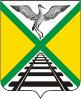 СОВЕТ МУНИЦИПАЛЬНОГО РАЙОНА«ЗАБАЙКАЛЬСКИЙ РАЙОН»РЕШЕНИЕ п.г.т. Забайкальск  26 апреля 2023 года                                                                                     № 184  О награждении Благодарственным письмом Совета муниципального района  «Забайкальский район»      В соответствии с  Положением о   Почетной грамоте и Благодарственном письме Совета муниципального района «Забайкальский район», утвержденным решением  Совета муниципального района «Забайкальский район» от 22 октября 2010 года № 146,  на основании представленных  ходатайств Администрации городского поселения «Забайкальское» от 10.04.2023 г.№1425, от начальника 18 ПСЧ 1ПСО ФПС ГПС ГУ МЧС России по Забайкальскому краю от 24.04.2023 г. №134,   руководствуясь статьей 24 Устава муниципального  района «Забайкальский район», Совет муниципального района  «Забайкальский район» решил:   1.Наградить Благодарственным письмом Совета муниципального района «Забайкальский район» в связи с профессиональным праздником Дня местного самоуправления следующих работников:   1.1.Барахоева Александра Ивановича – за многолетний добросовестный труд высокий профессионализм, преданность делу в честь празднования Дня местного самоуправления.   1.2.Белобородова Дмитрия Николаевича - за многолетний добросовестный труд высокий профессионализм, преданность делу в честь празднования Дня местного самоуправления.    2.Наградить Благодарственным письмом Совета муниципального района «Забайкальский район» в связи с профессиональным праздником 374-й годовщиной со дня образования пожарной охраны России, следующих работников 18 ПСЧ 1ПСО ФПС ГПС Главного управления МЧС России по Забайкальскому краю:    2.1.Жугдурова Антона Владимировича – командира отделения18 ПСЧ 1ПСО ФПС ГПС Главного управления МЧС России по Забайкальскому краю за  добросовестный труд  и в связи  с профессиональным праздником 374-й годовщиной со дня образования пожарной охраны России.   2.2.Дамбаева Баира Зоригтуевича – пожарного отделения18 ПСЧ 1ПСО ФПС ГПС Главного управления МЧС России по Забайкальскому краю за многолетний добросовестный труд  и в связи  с профессиональным праздником 374-й годовщиной со дня образования пожарной охраны России.3. Настоящее решение вступает в силу на следующий день после официального опубликования (обнародования).          4. Опубликовать (обнародовать) настоящее решение в порядке, установленном Уставом муниципального района «Забайкальский район» и разместить на официальном сайте муниципального района «Забайкальский район» в информационно-телекоммуникационной сети «Интернет» www.zabaikalskadm.ruПредседатель Совета муниципального района«Забайкальский район»                                                                     А.М.Эпов